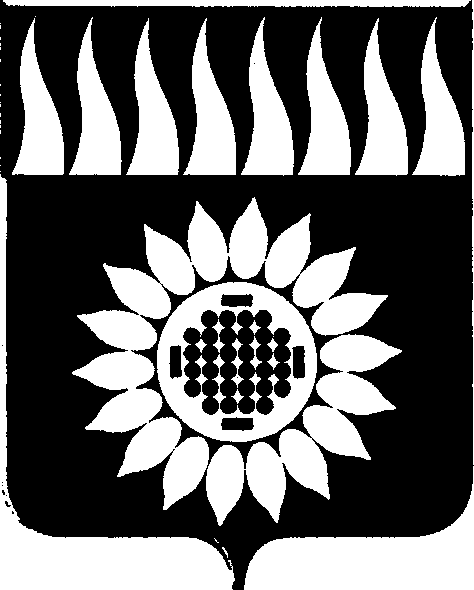 ГОРОДСКОЙ ОКРУГ ЗАРЕЧНЫЙД У М Ашестой  созыв_____________________________________________________________________________________________________ВОСЕМЬДЕСЯТ ПЯТОЕ ОЧЕРЕДНОЕ ЗАСЕДАНИЕР Е Ш Е Н И Е24.06.2021 № 49-Р О внесении изменений в решение Думы от 17.12.2020 № 106-Р «О бюджете городского округа Заречный на 2021 год и плановый период 2022-2023 годов»В соответствии со статьями 92.1, 107 и 158 Бюджетного кодекса Российской Федерации, руководствуясь Положением о бюджетном процессе в городском округе Заречный, утвержденного решением Думы городского округа Заречный от 29.05.2014 № 56-Р (с изменениями), на основании статей 25, 58 Устава городского округа ЗаречныйДума решила:1. Внести в решение Думы городского округа Заречный от 17.12.2020 № 106-Р «О бюджете городского округа Заречный на 2021 год и плановый период 2022-2023 годов» с изменениями, внесенными решением Думы городского округа Заречный от 04.03.2021 № 10-Р, от 27.05.2021 № 43-Р, следующие изменения:1.1. Подпункт 1 пункта 1 изложить в следующей редакции:«1) общий объем доходов местного бюджета:на 2021 год - 1 469 559 954 рублей, в том числе объем межбюджетных трансфертов из областного бюджета - 1 002 882 335 рублей (без учета возвратов остатков субсидий, субвенций и иных межбюджетных трансфертов);на 2022 год - 1 337 636 880 рублей, в том числе объем межбюджетных трансфертов из областного бюджета - 871 987 100 рублей;на 2023 год - 1 373 324 850 рублей, в том числе объем межбюджетных трансфертов из областного бюджета - 878 081 400 рублей.».1.2. Подпункт 2 пункта 1 изложить в следующей редакции:«2) общий объем расходов местного бюджета:на 2021 год - 1 810 587 825,80 рублей;на 2022 год - 1 423 217 344 рублей, в том числе общий объем условно утвержденных расходов - 19 274 206 рублей;на 2023 год - 1 390 115 513 рублей, в том числе общий объем условно утвержденных расходов - 36 255 460 рублей.».1.3. Подпункт 4 пункта 1 изложить в следующей редакции:«4) размер дефицита местного бюджета:на 2021 год – 341 027 871,80 рублей; на 2022 год - 85 580 464 рублей;на 2023 год - 16 790 663 рублей.».1.4. Подпункт 5 пункта 1 изложить в следующей редакции:«5) верхний предел муниципального внутреннего долга городского округа Заречный:по состоянию на 1 января 2022 года – 4 600 000 рублей, в том числе верхний предел муниципального внутреннего долга городского округа Заречный по муниципальным гарантиям городского округа Заречный в валюте Российской Федерации – 0 рублей;по состоянию на 1 января 2023 года - 1 750 000 рублей, в том числе верхний предел муниципального внутреннего долга городского округа Заречный по муниципальным гарантиям городского округа Заречный в валюте Российской Федерации – 0 рублей». 1.5. Подпункт 6 пункта 1 изложить в следующей редакции:«6) общий объем бюджетных ассигнований на исполнение муниципальных гарантий городского округа Заречный в валюте Российской Федерации по возможным гарантийным случаям в соответствии с Программой муниципальных гарантий городского округа Заречный в валюте Российской Федерации на 2021 год 10 000 000 рублей (приложение № 16).».1.6. Пункт 3 изложить в следующей редакции:«3. Утвердить объем бюджетных ассигнований Дорожного фонда городского округа Заречный:на 2021 год - 223 403 726,12 рублей;на 2022 год - 79 279 630 рублей;на 2023 год - 32 916 630 рублей.».1.7. Утвердить:1) свод доходов бюджета городского округа Заречный на 2021 год (приложение № 1) в новой редакции;2) перечень главных администраторов доходов бюджета городского округа Заречный на 2021 год и плановый период 2022-. г. (приложение № 3) в новой редакции; 3) распределение бюджетных ассигнований по разделам, подразделам, целевым статьям (муниципальным программам и непрограммным направлениям деятельности), группам и подгруппам видов расходов классификации расходов бюджетов на 2021 год (приложение № 5) в новой редакции;4) ведомственную структуру расходов бюджета городского округа Заречный на 2021 год (приложение № 7) в новой редакции;5) свод источников финансирования дефицита бюджета городского округа Заречный на 2021 год (приложение № 9) в новой редакции;6) перечень муниципальных программ городского округа Заречный, подлежащих реализации в 2021 году (приложение № 14) в новой редакции.2. Настоящее решение вступает в силу со дня его подписания.3. Опубликовать настоящее решение в установленном порядке.Председатель Думы городского округа                                           				А. А. КузнецовГлава городского округа		                                                 				А.В. Захарцев